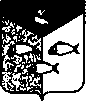 Администрация   Пеновского муниципального округа    Тверской областиРАСПОРЯЖЕНИЕ06.09.2022 г.                                                п.г.т. Пено                                                        № 155-р Об отоплении объектов образовательных учрежденийВ целях поддержания температурного режима в  помещениях образовательных учреждений  Пеновского муниципального округа в  соответствии с  нормативами СанПиН 1.2.3685-21:1.	Разрешить дошкольным и общеобразовательным учреждениям,  имеющим собственные котельные,  с  07.09.2022 г. отапливать помещения по мере необходимости,  в пределах, выделенных на эти цели ассигнований.2.	МУП «Пеновское ЖКХ» (Р.В. Прокофьев)  подключить к теплоснабжению котельные образовательных  учреждений, основным видом топлива, которых являются дрова. 3.	Финансовому отделу администрации Пеновского муниципального округа  (С.В. Михайлова) обеспечить оплату предоставленных услуг.4.	Настоящее распоряжение вступает в силу со дня подписания и подлежит размещению на официальном сайте Администрации Пеновского муниципального округа Тверской области в информационно-телекоммуникационной сети «Интернет».Глава Пеновского муниципального округа                                    В.Ф. МорозовРассылка: 1 – ЖКХИсп. Петрова Е.В.№п/пдолжностьФ.И.О.подпись1Заместитель главы Администрации Пеновского муниципального округаЕ.В. Петрова